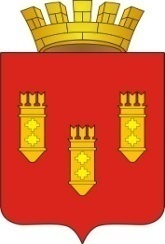   от  «26» декабря 2022 г. № 83/31-7«О внесении изменений в решение Собрания депутатов города Алатыря седьмого созыва № 04/01-7 от 18 сентября 2020 года «О составе постоянных комиссий Собрания депутатов города Алатыря седьмого созыва»В соответствии со ст.8 Регламента Собрания депутатов города Алатыря Чувашской Республики седьмого созыва, утвержденного решением Собрания депутатов города Алатыря шестого созыва от 20 февраля 2016 г. № 14/07-6,  на основании личных  заявлений депутатов Собрания депутатов города Алатыря седьмого созыва Белоглазова В.Ф. и Клементьевой М.В. Собрание депутатов города Алатыря седьмого созыва   РЕШЕНИЕ:1. Вывести из состава постоянной комиссии  по вопросам экономической деятельности, промышленности, строительству, транспорту, связи и предпринимательству депутата по избирательному округу № 15 Белоглазова Владимира Федоровича;2. Ввести в состав  постоянной комиссии  по вопросам бюджета, налогам и финансам депутата по избирательному округу № 15 Белоглазова Владимира Федоровича и депутата по избирательному округу № 16 Клементьеву Марину Васильевну.Глава города Алатыря - председательСобрания депутатов города Алатыря седьмого созыва                                                                                              В.Н. КосолапенковРЕШЕНИЕСобрания депутатовгорода Алатыряседьмого созыва